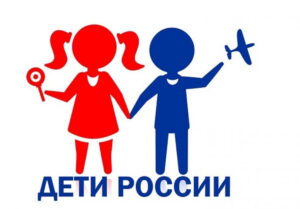 Всероссийская  межведомственная комплексная оперативно- комплексная оперативно- профилактическая   операция «ДЕТИ РОССИИ-2022»
       Операция  направлена на предупреждение распространения наркомании, выявление фактов вовлечения, в том числе молодежи и студентов, в преступную деятельность, связанную с незаконным оборотом наркотиков, а также на повышение уровня осведомленности населения о последствиях потребления наркотиков и об ответственности за участие в их обороте.        В рамках   операции осуществляется информационно-разъяснительная работа,  направленная на формирование у студентов:        -  правового сознания и законопослушного поведения;        - негативного отношения к незаконному потреблению наркотических средств и психотропных веществ;        -  социально-психологическое тестирование и выявления незаконного потребления наркотических средств и психотропных веществ;        -  пропаганду здорового образа жизни.​   Телефон доверия для подростков и молодежи - 260 27 20Телефон доверия экстренной психологической помощи -  8 800 200 01 22Телефон психологической помощи - 202-41-11Единый Всероссийский телефон доверия для детей, подростков и их родителей - 8-800-2000-122Телефон доверия Управления Федеральной службы по контролю за оборотом наркотиков РФ по Красноярскому краю - 265 30 78Телефон доверия ГУВД по Красноярскому краю ул. Дзержинского, 18 - 245-96-46Телефон доверия УВД по г. Красноярску - 211-19-89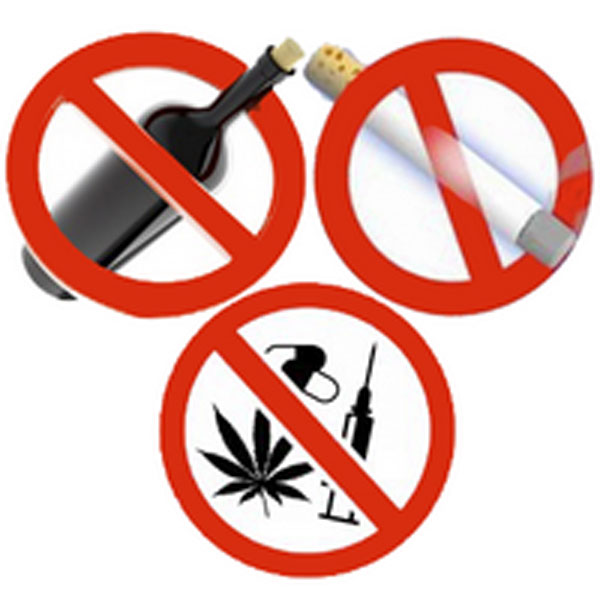 